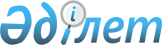 О Консультативном комитете по статистикеРешение Коллегии Евразийской экономической комиссии от 16 августа 2012 года № 129

      В соответствии со статьей 19 Договора о Евразийской экономической комиссии от 18 ноября 2011 года Коллегия Евразийской экономической комиссии решила:



      1. Создать Консультативный комитет по статистике.



      2. Утратил силу решением Коллегии Евразийской экономической комиссии от 17.05.2016 № 47 (вступает в силу по истечении 30 календарных дней с даты его официального опубликования).

      Сноска. Пункт 2 с изменениями, внесенными решениями Коллегии Евразийской экономической комиссии от 27.08.2013 № 177; от 17.05.2016 № 47 (вступает в силу по истечении 30 календарных дней с даты его официального опубликования).



      3. Настоящее Решение вступает в силу по истечении тридцати календарных дней с даты его официального опубликования.      Председатель                                В.Б. Христенко

УТВЕРЖДЕНО                

Решением Коллегии           

Евразийской экономической комиссии

от 16 августа 2012 г. № 129     

ПОЛОЖЕНИЕ

о Консультативном комитете по статистике      Сноска. Положение утратило силу решением Коллегии Евразийской экономической комиссии от 17.05.2016 № 47 (вступает в силу по истечении 30 календарных дней с даты его официального опубликования).

УТВЕРЖДЕН               

Решением Коллегии          

Евразийской экономической комиссии

от 16 августа 2012 г. № 129     

СОСТАВ

Консультативного комитета по статистике      Сноска. Утратил силу решением Коллегии Евразийской экономической комиссии от 27.08.2013 № 177.
					© 2012. РГП на ПХВ «Институт законодательства и правовой информации Республики Казахстан» Министерства юстиции Республики Казахстан
				